23 kwietnia 2020,,BAWIMY SIĘ JĘZYKIEM POLSKIM Z BIBLIOTEKĄ SZKOLNĄ”Kochani Czytelnicy! Witamy się z Wami z dala – jakkolwiek to brzmi, tak właśnie jest. To, że nie widzimy się z Wami, nie znaczy wcale, że o Was nie myślimy. Cały czas podsuwamy Wam jakieś ciekawe materiały, przygotowujemy artykuły i recenzje, umieszczając je na stronie internetowej i fb szkoły. Wiemy, że tam zaglądacie, bo mamy sygnały od Was w postaci zdjęć czy informacji e-mailowych. Dziś wyszukałyśmy kolejną ,,zabawę z językiem polskim”. Będzie to historia w której – jak się szybko zorientujecie – wszystkie słowa zaczynają się na tę samą literę ,,s”. ,,Sobczak szedł Stalową. Spostrzegł sąsiadkę Sabinę. Splunął. - Skąd suniesz, sąsiadka? – spytał – Sprawiłaś sobie szczeniaka?- Suczka. Spokojnie się sprawuje.- Słabo szczeka – stwierdził Sobczak. Skręcili. Szli stromymi schodami. - Siadam, sfatygowałam się – stęknęła sąsiadka. Sobczak spojrzał. Stopy Sabiny strasznie spuchły. - Smaruje sobie sąsiadka stopy spirytusem salicylowym. Sprzedałaś stragan, słyszałem. - Sezon się skończył – szepnęła smętnie Sabina. Schody skrzypnęły, szedł syn Sabiny, Stasiek. Stanął, skinął. Sobczak skulił się. - Spadaj, szajbusie! – syknął Stasiek Sobczakowi.- Spoko, synku – spochmurniał Sobczak – spoufalasz się. Swojaka spławiasz? Stasiek siadł, słuchał syreny skręcającej sanitarki, stukał sprężynowcem. Sobczak spanikował.- Spływam, sąsiadko.- Spływaj – syknął Stasiek. Sabina spojrzała. Syn siedział sztywno. - Sypnij szmalem!- Straciłeś sens, Stasiu! – stanowczo sprzeciwiła się Sabina. Stasiek się spienił, Sabina spokorniała. Syn sięgnął, schwycił skórzaną sakiewkę, sprawdził. - Super! Spadam!”A teraz trochę info o tym, co przeczytaliście. Tekst, w którym wszystkie słowa zaczynają się na tę samą literę, nazywa się TAUTOGRAMEM (jego odwrotnością jest LIPOGRAM, w którym pewnych liter w ogóle brakuje). Zabawa w tautogramy czy lipogramy jest niezwykle wartościowa, stanowi świetną rozgrzewkę dla mózgu. W aktualnej rzeczywistości można tak bawić się i wymieniać teksty e-mailowo z kolegami. Spróbujcie stworzyć takie tautogramy, np. z literą ,,m”. Swoje próby literackie przysyłajcie do nas. Opublikujemy najciekawsze. Życzymy powodzenia w literackich zabawach! Pozdrawiamy zdalnie, ale baaaardzo gorąco 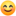 p. Ela i p. Marta